О даче согласия на передачу имущества из муниципальной собственности муниципального образования Изобильненское сельское поселение Нижнегорского района Республики Крым в собственность Республики Крым и утверждении перечня имущества, передаваемого из муниципальной собственности муниципального образования Изобильненское сельское поселение Нижнегорского района Республики Крым в собственность Республики КрымВ соответствии Федеральным конституционным законом от 21 марта 2014 года № 6 ФКЗ «О принятии в Российскую Федерацию Республики Крым и образований в составе Российской Федерации новых субъектов Республики Крым и города федерального значения Севастополя», Федеральным законом от 30 ноября 1994 года 52-ФЗ «О введении в действие части первой Гражданского кодекса Российской Федерации», Федеральным законом «Об общих принципах организации местного самоуправления в Российской Федерации» № 131-ФЗ от 06 октября 2003 года,ст.11 Закона Республики Крым «Об управлении и распоряжении государственной собственностью Республики Крым» № 46-ЗРК от 8 августа 2014 года, постановлением Правительства Российской Федерации от 13 июня 2006 года №374 «О перечнях документов, необходимых для принятия решения о передаче имущества из федеральной собственности в собственность субъекта Российской Федерации или муниципальную собственность, из собственности субъекта Российской Федерации в федеральную собственность или муниципальную собственность, из муниципальной собственности в федеральную собственность или собственность субъекта Российской Федерации», статьями 83, 84 Конституции Республики Крым, Изобильненский сельский совет Нижнегорского района Республики КрымРЕШИЛ:1. Дать согласие на передачу имущества (водопроводного хозяйства) из муниципальной собственности муниципального образования Изобильненское сельское поселение Нижнегорского района Республики Крым в собственность Республики Крым.2. Утвердить перечень имущества (водопроводного хозяйства) передаваемого из муниципальной собственности муниципального образования Изобильненское сельское поселение Нижнегорского района Республики Крым в собственность Республики Крым, расположенного на территории Изобильненского сельского поселения Нижнегорского района Республики Крым (приложение1).3. Обнародовать настоящее решение на информационном стенде в здании администрации Изобильненского сельского поселения Нижнегорского района Республики Крым, а также на официальном сайте в сети «Интернет» (izobilnoe-sp.ru).4. Настоящее решение вступает в силу с момента подписания и обнародования на информационном стенде в помещении сельского совета по адресу: с.Изобильное пер.Центральный,15 и официальном сайте администрации izobilnoe-sp.ru..5. Контроль над исполнением настоящего решения возложить на постоянную комиссию сельского совета по вопросам коммунальной собственности и земельным отношениям.Председатель Изобильненского сельского совета - глава администрации Изобильненского сельского поселения				               Назарова Л.Г. Приложение1 к решению 45- сессии  2-го  созываИзобильненского сельского советаот  24.11.2023 г. № 6Перечень имущества, передаваемое из муниципальной собственности муниципального образования Изобильненское сельское поселение Нижнегорского района Республики Крым в собственность Республики Крым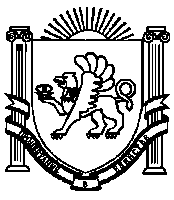 РЕСПУБЛИКА КРЫМНИЖНЕГОРСКИЙ РАЙОНИЗОБИЛЬНЕНСКИЙ СЕЛЬСКИЙ СОВЕТ45 -я внеочередная сессия II-го созываРЕШЕНИЕ №  6  24 ноября 2023года 				                              с. Изобильное№ п/пВид объекта недвижимости, назначение, наименование имущества, вид разрешенного использованияМестоположение,адресТехнические характеристики,год завершения строительства, кадастровый номер1Сооружения гидротехнические,Артезианская скважина № 2738, в составе:Республика Крым,р-н Нижнегорский,с Изобильное,перЦентральный Глубина – 289 м;дебит – 50 куб. м/час;год завершения строительства – 1957;90:08:090101:18541.1НасосРеспублика Крым,р-н Нижнегорский,с Изобильное,перЦентральный Марка – ЭЦВ 8-40-901.2Преобразователь частотыРеспублика Крым,р-н Нижнегорский,с Изобильное,перЦентральный Марка – ESQ № 760-4ТО110G/0150Р   11/15 кВт. 380v2Нежилое здание, коммунальное обслуживаниеРеспублика Крым,р-н Нижнегорский,с Изобильное,перЦентральныйПлощадь –11 кв. м;этажность –1;материал наружных стен – камень (ракушка);год завершения строительства –1957;90:08:090101:19513Сооружения гидротехнические,Артезианская скважина № 2734/2,в том числе:Республика Крым,р-н Нижнегорский,Нижнегорский муниципальный район, за границами населенных пунктов, северо-восточнее с ИзобильноеГлубина – 300 м;дебит – 100 куб. м/час;год завершения строительства – 1965;90:08:090301:10673.1НасосРеспублика Крым,р-н Нижнегорский,Нижнегорский муниципальный район, за границами населенных пунктов, северо-восточнее с ИзобильноеМарка – ЭЦВ 8-25-1003.2Преобразователь частотыРеспублика Крым,р-н Нижнегорский,Нижнегорский муниципальный район, за границами населенных пунктов, северо-восточнее с ИзобильноеМарка – ESQ № 760-4ТО110G/0150Р11/15 кВт. 380vДата установки - 2019г.4Нежилое здание, коммунальное обслуживание Республика Крым,р-н Нижнегорский,Нижнегорский муниципальный за границами населенных пунктов, северо-восточнее с Изобильное Площадь –1.2 кв. м;этажность – 1;материал наружных стен – камень (ракушка);год завершения строительства –1965;90:08:090301:13695Сооружения гидротехнические,Артезианская скважина № 2736, в составе:Республика Крым,Нижнегорский район,с Изобильное,ул ЮбилейнаяГлубина – 200 м;дебит – 100 куб. м/час;год завершения строительства – 1973;90:08:090101:18505.1НасосРеспублика Крым,Нижнегорский район,с Изобильное,ул ЮбилейнаяМарка –ЭЦВ 8-25-1005.2Преобразователь частотыРеспублика Крым,Нижнегорский район,с Изобильное,ул ЮбилейнаяМарка –ESQ № 760-4ТО185G/0220Р18,5/22 кВт. 380v5.3ОграждениеРеспублика Крым,Нижнегорский район,с Изобильное,ул ЮбилейнаяПротяженность – 88 п.м;материал – металл (сетка)6Нежилое здание,коммунальное обслуживаниеРеспублика Крым,Нижнегорский район,с Изобильное,ул ЮбилейнаяПлощадь –2 кв. м;этажность - 1;материал наружных стен – камень (ракушка);год завершения строительства –1973;90:08:090101:19507Сооружения гидротехнические,Водонапорная башняРеспублика Крым,Нижнегорский район,с Изобильное,ул ЮбилейнаяВысота – 15 м;год завершения строительства – 1973;90:08:090101:18868Сооружения гидротехнические,Артезианская скважина № 2746/16,в составе:Республика Крым, р-н Нижнегорский, Нижнегорский муниципальный район, за границами населенных пунктов, юго-западнеесИзобильноеГлубина – 200 м;дебит – 78 куб. м/час;год завершения строительства – 1973;90:08:090301:10688.1Преобразователь частотыРеспублика Крым, р-н Нижнегорский, Нижнегорский муниципальный район, за границами населенных пунктов, юго-западнеесИзобильноеМарка –ESQ № 760-4ТО110G/0150Р11/15 кВт. 380vДата установки - 2019г9Нежилое здание, коммунальное обслуживание, здание водопроводной насосной станцииРеспублика Крым,Нижнегорский муниципальный район, за границами населенных пунктов, юго-западнеес.ИзобильноеПлощадь –1.9 кв. м;этажность – 1;материал наружных стен - камень (ракушка)год завершения строительства –1973;90:08:090301:136810Сооружения водозаборные,Водопроводная сеть с Изобильное, в составе:Республика Крым,р-н Нижнегорский,с ИзобильноеПротяженность – l7673 м;диаметр – 63 - 180 мм;материал – полипропилен;год завершения строительства – 1951;90:08:000000:433810.1Пожарные гидрантыРеспублика Крым,р-н Нижнегорский,с ИзобильноеКоличество – 31 шт.